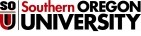 1250 Siskiyou Blvd, Ashland, Oregon 97520T 541-552-6700 | F 541-552-6138Travel Pre-Approval Form(Submit completed form prior to first day of travel)Submitted by:Name   		Title								Department 		Date 							Travel is for:   	  SOU personnel traveling off campus     	  Hosted guests coming to campusTrip Destination/Origin: 													Purpose of Trip/Visit:    	Departure/Arrival Date: 		Return Date: 	Responsible SOU Representative(s): 			Approx. # of Participants:  		Participant Names: 	   See Attached List (if applicable)Describe Method of Travel:	_____	SOU Van	_____	Private Vehicle	_____	Commercial Transportation   See Attached Details	(if applicable)			_____ 	Other (Describe) 								Funding Source (e.g. Index Code, Student Fees, etc.): 									   See Attached Details (if applicable)Approximate Cost of Trip/Visit: $				Director (Print Name)	Signature	Date	Vice President (Print Name)	Signature	Date